一周天气与农事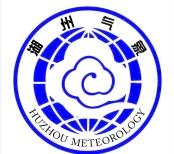 本周晴到多云为主一、前期天气回顾上周（9月20-26日）我市雨量异常偏少，气温异常偏高。除20日德清大部、南浔南部和安吉局部地区出现小阵雨外，其余都以晴到多云天气为主。湖州站周内无降水；平均气温26.6℃，比常年高4.3℃；极端最高气温34.6℃，出现在9月23日，极端最低气温19.6℃，出现在9月22日；日照67.9小时，比常年多29.5小时。二、一周天气展望预计本周我市仍以晴到多云天气为主，气温平稳。其中29日多云转阴有时有阵雨或雷雨，30日阴转多云，其它时段受副热带高压稳定控制，均为晴到多云天气。最高气温33℃左右，最低气温19℃左右。逐日预报如下：9月27日（星期一）：晴到多云，22℃～33℃，偏东风2～3级9月28日（星期二）：晴转多云，22℃～31℃，偏东风3级9月29日（星期三）：多云转阴有时有阵雨或雷雨，24℃～31℃，西北风3级9月30日（星期四）：阴转多云，23℃～28℃，偏北风2～3级10月1日（星期五）：多云到晴，19℃～31℃，东南风3级10月2日（星期六）：晴到多云，20℃～33℃，东南风3级10月3日（星期日）：多云到晴，22℃～33℃，东南风3级三、农事建议1、近期我市持续少雨，9月20日起湖州站表层土壤相对湿度＜60%，已达到轻旱状态，农业生产上要加强灌溉，确保油菜、瓜果蔬菜、茶叶等各类农作物生长发育。2、单季晚稻。当前我市单季晚稻处于灌浆乳熟期，本周气象条件有利于晚稻灌浆，提高结实率，增加千粒重；需注意采用间隙灌水法，保持田间湿润，干湿交替。3、瓜果蔬菜。做好设施大棚温湿度调控，白天要加强通风换气，降低棚内温度。2021年第31期2021年第31期湖州市气象台9月27日